Программа АпробацииЦели и задачи АпробацииЦелью апробации доработанных оценочных средств является определение возможностей и рисков внедрения разработанных этапов квалификационных испытаний для проведения процедуры аттестации руководителей общеобразовательных организаций, выявления направлений  совершенствования инструментов оценки компетенций руководителей общеобразовательных организаций.Достижение поставленной цели Апробации потребует реализации следующих задач Апробации:Создать в ходе Апробации условия для прохождения этапов квалификационных испытаний, которые будут сопоставимы с условиями проведения процедуры аттестации руководителей общеобразовательных организаций, предусмотренных в разработанной модели аттестации.Собрать необходимые данные для оценки психометрических свойств тестовой и кейсовой части квалификационных испытаний. Обеспечить условия для публичной защиты проектной части квалификационных испытаний и проанализировать ее результаты. Оценить необходимость и определить направления совершенствования инструментов оценки компетенций руководителей общеобразовательных организаций.  Обеспечить предоставление обратной связи о прохождении этапов квалификационных испытаний для участников Апробации. Содержание АпробацииОсновная идея, заложенная в модель аттестации руководителей и кандидатов на соответствие должности руководителя образовательной организации, состоит в том, чтобы Федерация, регион и муниципалитет могли реализовать свои полномочия (ответственность) и интересы по отношению управлению школой. Такой подход является принципиально новым для РФ и, как следствие, его введение в практику должно быть постепенным. Новые процедуры обязаны быть не только просты, технологичны, вследствие своей массовости, но, что главное - они должны быть поняты, а затем и приняты управленцами всех уровне (регион, муниципалитет, образовательная организация). Поэтому на этапе Апробации важно давать разъяснения участникам по поводу модели. С этой целью записан короткий Вебинар, ссылка на который предоставляется ответственным за организацию Апробации в регионах. Кроме того, планируется консультационная поддержка со стороны исполнителей ответственных за проведение Апробации в субъектах РФ посредством группы в мессенджере WhatsApp, по телефону и электронной почте.Форма диагностики компетенций в рамках модели аттестации предполагает открытость, публичность, независимую оценку, использование online и дистанционных форматов. По результатам всех этапов квалификационных испытаний для участников Апробации предусмотрено предоставление обратной связи. Индивидуальные отчеты о результатах для руководителей общеобразовательных организаций предоставляются исключительно по запросу участников на личную электронную почту, указанную в запросе. Обобщенные отчеты по регионам-участникам Апробации для региональных управленцев – предоставляются организаторам в каждом субъекте РФ, принявшем участие в Апробации. Обобщенные результаты Апробации будут представлены на Конференции по обсуждению модели аттестации руководителей общеобразовательных организаций с использованием оценочных средств, позволяющих выявить уровень управленческих компетенций руководителей общеобразовательных организаций (Конференция будет проводиться в онлайн-формате в мае - июне 2020 года)Для решения задач, связанных с созданием в ходе Апробации условий, сопоставимых с реальной процедурой аттестации, предусмотренной в разработанной модели аттестации руководителей общеобразовательных организаций, участники Апробации проходят все три этапа квалификационных испытаний, однако в отличие от условий описанных в модели, барьеры дальнейшего доступа для участников по итогам тестовой и кейсовой части не устанавливаются, все участники Апробации имеют возможность пройти все этапы испытаний. Графическое изображение этапов представлено на рисунке (рис.)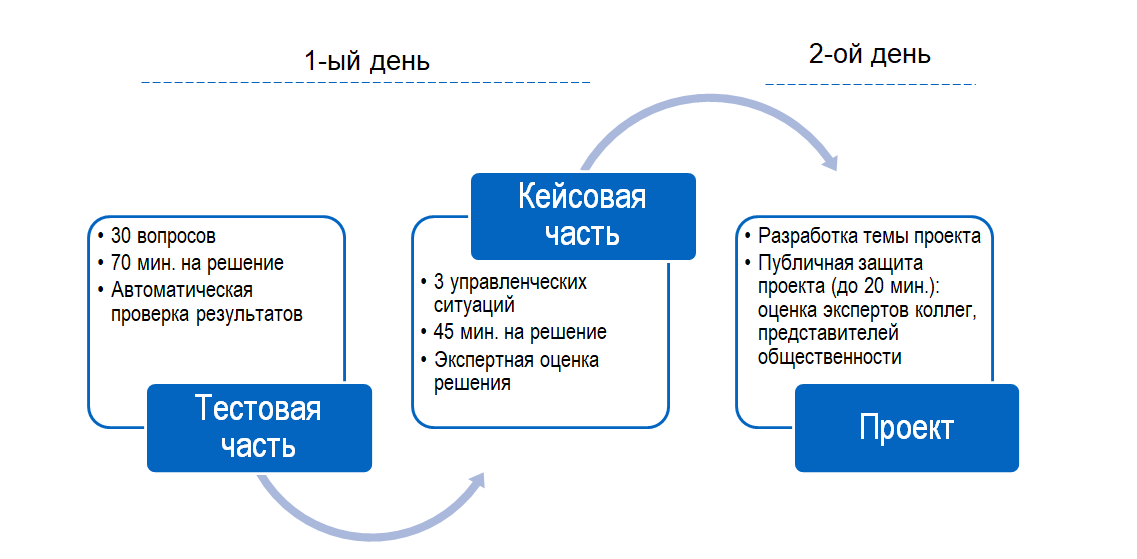 Рис. Этапы квалификационных испытаний в ходе второго этапа АпробацииРекомендовано проводить процедуру Апробации в течение двух дней. Первый день – проведение тестирования и решение кейсов; второй день – защита управленческого проекта. Тема проекта выдается участникам Аттестации заранее.Апробация состоит из следующих частей сбора необходимых данных об участниках и результатах прохождения ими этапов квалификационных испытаний. Подготовительная частьПодготовка списков участников Апробации в субъекте РФ, содержащих информацию (в формате таблица Excel):1.1. ФИО участника Апробации1.2. Где находится образовательная организация, в которой работает участник Апробации: сельская местность, городская местность1.3. Статус: действующий руководитель общеобразовательной организации, потенциальный претендент на должность руководителя общеобразовательной организации  1.3. Адрес личной электронной почты участника Апробации1.4. Номер сотового телефона участника Апробации, в формате: +79…2. Заполнение Анкеты участника, содержащей вопросы о профессиональных достижениях кандидата, достигнутом уровне образования, опыте повышения квалификации и социально-демографические сведения (Приложение 1). Участнику Апробации рекомендовано заранее иметь необходимые данные о себе в электронном виде. Анкета заполняется в день прохождения Апробации. Допускается копирование информации из заранее подготовленного документа – резюме участника Апробации. Длительность процедуры – до 30 минут. Заполнение анкеты происходит на платформе StartExam (https://www.startexam.ru/). Тестовая часть – проведение тестирования, включающего 30 тестовых заданий, которые проверяют знания участника Апробации по темам: государственно-общественное управление; общий менеджмент, в том числе управление кадрами; организация педагогического процесса; финансово-экономические вопросы управления образовательной организацией; нормативно-правовые аспекты управления образовательной организацией. Процедура тестирования проводится автоматизировано на платформе StartExam (https://www.startexam.ru/). Всего апробируется десять вариантов тестовых заданий. Длительность процедуры 70 минут.Кейсовая часть включает решение кейсов на выявление сформированных управленческих компетенций по следующим направлениям: формирование стратегии общеобразовательной организации; управление реализацией образовательных программ и программы развития образовательной организацией; мониторинг и оценка реализации образовательных программ и программы развития общеобразовательной организации; управление текущей деятельностью общеобразовательной организации. Каждый участник Апробации решает 3 кейсовых задания. Время на проведения процедуры – 45 минут. Ответы на кейсовую часть Апробации участники предоставляют на платформе StartExam (https://www.startexam.ru/).   В условиях сложившейся эпидемиологической ситуации участники Апробации могут проходить все процедуры со своего личного компьютера, «из дома». Процедура прохождения Апробации поддерживается посредством системы прокторинга (https://ru.examus.net/), путем случайного назначения процедуры прокторинга 50 % участников Апробации в каждом субъекте РФ.  Проектная часть – проведение защиты управленческого проекта, включающее Публичное представление управленческого проекта (со сроком реализации не менее 3-х лет) по следующим направлениям: формирование стратегии общеобразовательной организации, ориентированной на успешность каждого обучающегося; управление реализацией образовательных программ и программы развития образовательной организацией; мониторинг и оценка реализации образовательных программ и программы развития общеобразовательной организации; управление текущей деятельностью общеобразовательной организации. Аттестуемый кандидат представляет разработанный управленческий проект. Тема проекта должна соответствовать стратегическим и актуальным темам политики региона в сфере образования и социальной сфере. Тема проекта должна затрагивать направления программы развития общеобразовательной организации. Формулировка темы выдается участнику Апробации заранее, вместе с темой участники получают требования к процедуре защиты управленческого проекта.В условиях сложившейся эпидемиологической ситуации защита проектов и их оценивание происходит дистанционно c помощью Бесплатного сервера видеоконференцсвязи True Сonf (https://trueconf.ru/).Защита оценивается путем прямого голосования профессиональным сообществом и широкой общественностью, присутствующей на защите. Длительность защиты одного проекта – до 20 минут (10 мин. – доклад, 5 минут – вопросы и обсуждение, 5 минут – оценивание проекта). Для проведения процедуры голосования используется Google форма, каждому региону перед стартом Апробации в его регионе предоставляется ссылка на готовую (созданную организаторами Апробации) Форму для голосования.Рекомендованное распределение по категориям участников Апробации:Действующие руководители общеобразовательных организаций в регионе: 80 % от числа участников в регионеПотенциальные претенденты на должность руководителя общеобразовательной организации (например, заместителей руководителя, методистов, учителей, других категорий работников системы образования региона): 20 % от числа участников в регионе. В том числе, рекомендуется соблюдать пропорцию по представленности руководителей/ потенциальных руководителей ОО из городской и сельской местности:50 % участников Апробации, являющихся руководителями/потенциальными руководителями сельских общеобразовательных организаций.50 % участников Апробации, являющихся руководителями/потенциальными руководителями городских общеобразовательных организаций.Методическое обеспечение Апробации тестовой части оценочных средств Цель проведения Апробации тестовой части: получить достоверные данные о психометрических свойствах теста (валидности, надежности) и его заданий (трудности, дискриминативности).Методика: При оценке психометрических свойств теста планируется использовать модель IRT (Item Response Theory), которая позволит проводить анализ тестовых заданий, участников тестирования, разрабатывать новые варианты с учетом уровня подготовленности тестируемых.Процедура проведения тестирования: Вариант тестирования: компьютерный, платформа - https://www.startexam.ru/ Время, отведенное на тестирование составляет 70 минут. Перед проведением теста участникам предлагается инструкция, распределение времени:Чтение инструкций Инструкция 5 минут.Задания с выбором одного правильного ответа – 30 минут.Задание с выбором нескольких правильных ответов, задания на установление последовательности, соответствия 30 минут.Проверка теста – 5 минут.Тестирование начинается с заполнения анкеты (Приложение 1). Данные анкеты будут использованы для установления критериальной валидности в качестве внешнего критерия.Тестовая часть задания выполняется в индивидуальном порядке. Участник тестирования не может пользоваться помощью других респондентов. Не допускается использование участником тестирования средств связи, сервисов и программ передачи данных.Максимальный балл за тестовую часть задания составляет 35 баллов. В результате апробации тестовой части планируется получить показатели валидности, надежности теста; показатели дискриминативности и трудности заданий. Для сопоставления оценок по вариантам теста будет проведена процедура выравнивания с использованием дизайна, который подразумевает наличие общих заданий. Методическое обеспечение Апробации кейсовой части оценочных средств Цель: эмпирическая проверка психометрических характеристик кейсовых заданий, функционирования рубрикации и  анализ экспертного мнения.Испытуемые во время решения кейсов должны четко следовать инструкции. Вариант прохождения кейсового этапа: компьютерный, платформа - https://www.startexam.ru/ Испытуемые могут использовать любые информационные и справочные источники в сети Интернет, в том числе сообщения СМИ, справочники, энциклопедии и т.п.  Участник не вправе пользоваться любыми программами и сервисами передачи данных (мессенджерами, электронной почтой, социальными сетями и т.п.). Каждому испытуемому будет предложено 3 кейса с открытыми вариантами решения, время на выполнение 45 минут.Максимальное количество баллов, который может набрать испытуемый, составляет 9 баллов, минимальное – 0.В результате апробации кейсовых заданий будут установлены показатели трудности и дискриминативности, надежность, валидность, функционирование рубрикации (правил начисления баллов) и анализ экспертного мнения.Для анализа экспертного решения организаторы Апробации (из Института образования НИУ ВШЭ) подбирают не менее 6 независимых экспертов, общих для всех регионов проведения тестирования. На каждую работу испытуемых должно быть получено 2 экспертных решения для обеспечения объективности в интерпретации результатов.Эксперты должны быть ознакомлены с рубрикацией кейсов, четко следовать ей для обеспечения надежности результатов. Рубрикации кейсов имеют шкалу от 0 (отсутствует релевантный ответ) до 3 (верный вариант ответа).  Оценка выставляется экспертами в специально подготовленной базе данных, где ФИО участников Апробации и регион заменяются ID, тем самым обеспечивается непредвзятость оценивания ответов участников Апробации.Анализ экспертного решения позволит выяснить функционирование оценочных категорий (рубрикации) и характеристики эксперта (строгость в выставлении баллов).Кейсовая часть будет проанализирована в рамках современной теории тестирования (IRT).Методическое обеспечение Апробации проектной части оценочных средств Управленческий проект – совокупность мероприятий, позволяющих привести образовательную организацию к определенному результату. В данном случае является третьим этапом процедуры, предусмотренной в модели аттестации руководителей общеобразовательных организаций.Тематика проектов представлена в Приложении 3 и связана с местом расположения образовательной организации, которой работает участник Апробации: руководитель или потенциальный руководитель.Управленческий проект должен быть разработан и представлен по следующему шаблону (формату):1. Тема управленческого проекта.2. Представление автора проекта и/или проектной команды.3. Предпроектное исследование.4. Цель и задачи (не менее трех) проекта.5. Ожидаемые (планируемые) результаты по каждой задаче.6. Дорожная карта проекта (срок планирования не менее трех лет)7. Анализ условий реализации, ресурсов, пути преодоления рисков.Для оценивания проекта используются критерии, имеющие вес от одного балла до трех. Максимальный балл, который можно получить по данному набору критериев – 20.Участник Апробации выбирает тему из соответствующего списка для руководителей (потенциальных руководителей) городских/сельских общеобразовательных организаций. Тематика уточняется участниками Апробации при разработке проекта.Критерии оценки проекта – будут предложены в электронной форме для оценивания. Критерии предлагаются участникам заранее вместе с темой. Согласно разработанной модели Аттестации процедура оценки проектов является открытой, поэтому к оцениванию приглашались как эксперты, так и представители профессионального сообщества – другие участники Апробации.В оценивании каждого проекта должны принимать участие:Не менее 2-х экспертовНе менее 2-х представителей родительской общественности (родительских комитетов, управленческих советов школы)Не менее 2-х представителей профессионального сообщества (другие участники Аттестации, которые имеют права оценивать все проекты кроме своего собственного)Ресурсы Апробации (временные, кадровые, материально-технические) с обоснованием оптимальностиМатериально-технические ресурсыПомещение для проведения аттестации (тестовая и кейсовая часть) – опционально. В условиях сложившейся эпидемиологической ситуации все процедуры рекомендовано проводить дистанционно, каждый участник Апробации работает «из дома»Автоматизированное рабочее место с подключением к сети Интернет – на каждого участника Апробации. Рекомендованная скорость Интернет-соединения не менее 100 Мбит/с на каждое рабочее место.Платформа для  проведения online-тестирования https://www.startexam.ru/Платформа для проведения защиты проектов https://trueconf.ru/ Обоснование оптимальностиДля обеспечения проведения тестирования и кейсовой части участникам Апробации потребуется доступ к автоматизированному рабочему месту с подключением к сети Интернет Платформа https://www.startexam.ru/ предоставляет программное обеспечение для проведения процедуры тестирования и автоматической проверки результатов, формирования индивидуальных отчетов по итогам прохождения тестов, возможность сбора анкетных данных, сбора ответов участников на кейсовую часть испытаний. Обеспечивает выгрузку матрицы данных в подходящем для анализа формате.Платформа https://trueconf.ru/ представляет собой бесплатный сервер видеоконференцсвязи, будет использован для проведения защиты проектов. Обеспечивает автоматическую запись видеоматериалов хода защит проектов.Временные ресурсыПроведение Апробации рекомендуется проводить в течение двух дней. Обоснование оптимальности представлено в Таблице 2.Таблица 2. Обоснование оптимальности временных ресурсов АпробацииРаспространенность и востребованность результатов АпробацииАттестация руководителей общеобразовательных организаций проводится для установления и подтверждения соответствия уровня квалификации требованиям, предъявляемым к должности руководителя, в том числе в соотнесении с трудовыми функциями стандарта руководителя. Участие субъектов РФ в Апробация позволит региональным управленцам и руководителям общеобразовательных организаций в пилотном режиме познакомиться с процедурой Аттестации и оценочными средствами, позволяющими выявить уровень управленческих компетенций руководителей общеобразовательных организаций. Это, в свою очередь, важно для обеспечения перехода к новой модели аттестации руководителей общеобразовательных организаций, так как позволит сделать этот переход постепенным. Прохождение оценочных процедур позволит оценить текущий уровень компетенций руководителей общеобразовательных организаций в регионе, выявить дефициты, спроектировать пути их преодоления как в рамках персональной траектории профессионального развития отдельных руководителей, так и в рамках региональной стратегии повышения квалификации и управления кадрами. Одна из задач проведения Апробации – предоставление обратной связи о прохождении этапов квалификационных испытаний для участников Апробации, которая решается посредством отправки индивидуальных отчетов для каждого участника Апробации, а также посредством предоставления аналитических материалов по региону в целом. Результаты проведения Апробации, согласно предварительным договоренностям, могут быть обсуждены на региональных и муниципальных  совещаниях директоров. Результаты проведения Апробации станут предметом публичного обсуждения с представителями профессионального сообщества в рамках Конференции, предусмотренной в данном проекте.Приложение 1Резюме кандидата на должность руководителя общеобразовательной организации (участника апробации)Приложение 3Тематика проектных работ для руководителей (потенциальных руководителей) городских общеобразовательных организаций.Тематика проектных работ для руководителей (потенциальных руководителей) сельских общеобразовательных организаций. Критерии оценивания проектовБаллы1.Доказательность, аргументированность, обоснованность91.1.Представлены со ссылками на данные и проинтерпретированы приоритеты образовательной политики (например: в регионе, муниципалитете, организации и т.п.). Сформулирована проблема. Дано описание проблемной ситуации  как противоречие, рассогласование, конфликт31.2.Качество проработки проблемы с опорой на источники информации, их современность, связанность с проектной идеей, достаточность,  для формулировки проблемы, предложенного варианта выхода из ситуации.31.3.Предложены возможные варианты (альтернативы) решений  (не менее двух вариантов), проведено их сравнение. 32.Освоение культурных форм проектировочная82.1.Наличие данных (статистических и т.д., имеющихся или указано где они будут браться), позволяющих говорить о наличии данной проблемы, реалистичности предлагаемого решения (доказательность)32.2.Адекватность предполагаемой структуры проекта его замыслу; Предложения по бюджету проекта, его реалистичность.  Предложения по механизмам обратной связи. 32.3.Качество оформления  проектного предложения (адресность, язык и т.д.).12.4.Внутренняя согласованность элементов проектного предложения.13.Защита проекта (соблюдение регламента), способность ответить на вопросы24.Дополнительные баллы, выставленные  проверяющим за оригинальность, полноту рассмотрения какого-либо аспекта и т.д.1ИТОГО20ДеньВиды деятельности в рамках АпробацииВременные затратыПервыйВводный инструктаж участников Апробации, например, в формате прочтения письма от организаторов Апробации в регионе10 мин.ПервыйЗаполнение персональной анкеты участников Апробации30 мин.ПервыйРешение тестов70 мин.ПервыйРешение кейсов45 мин.Второй Вводный инструктаж участников Апробации10 мин.Второй Защита проектов20 мин. на одного участника (10 мин. – выступление, 10 мин. – вопросы, оценка проекта по критериям)ФИО кандидатаДолжность Общий трудовой стажПедагогический стажСтаж руководящей работыНаименование образовательной организации ОбразованиеОсновные курсы повышения квалификации и программы профессиональной переподготовкиОпыт участия в проектах/исследованиях и т.д. в качестве эксперта федерального, регионального, муниципального уровня (указать название, год реализации)  Кратко (тезисами) описать основные достижения (результаты) и свой личный вкладОпыт руководства проектами/исследованиями федерального, регионального, муниципального уровня (указать название, год реализации) Кратко (тезисами) описать основные достижения (результаты) и свой личный вклад№ п/пТематика проектных работБиблиотека онлайн-ресурсов как ресурс  использования современных образовательных практик учителями  старшей школыМодель подростковой школы, ориентированная на  повышение мотивации школьников к учению через включение проектных модулей в учебные программыМодели управления школы ступеней (школой возраста)Сетевые образовательные программы как ресурс повышения качества образования в старшей школе. Модель результативного управления школой, ее ресурсами, ориентированная на обеспечение успешности каждого ученика, основанная на данных. Система оценивания обучающихся начальной  школы, ориентированная на обеспечение успешности каждого обучающегося.Система оценивания обучающихся основной школы, ориентированная на обеспечение успешности каждого обучающегосяСистема оценивания  старшеклассников, Сетевая образовательная программа старшей  школы, ориентированная на обеспечение успешности каждого обучающегосяСетевая образовательная программа предпрофильного обучения (8-9 класс), ориентированная на обеспечение успешности каждого обучающегосяПрограмма   взаимодействия педагогов, ориентированная на повышение качества образования  начальной школыПрограммы профессионального взаимодействия педагогов, ориентированная на повышение качества образования  основной  школыПрограмма   взаимодействия педагогов, ориентированная на повышение качества образования  старшей школыСтимулирующие механизмы, ориентированные на  закрепление молодых специалистов в школеМодель управления школой на основе горизонтальных связей в педагогическом коллективе как фактор повышения образовательных результатов в начальной школеМодель управления школой на основе горизонтальных связей в педагогическом коллективе как фактор повышения образовательных результатов в подростковой школеМодель управления школой на основе горизонтальных связей в педагогическом коллективе как фактор повышения образовательных результатов в старшей школеМодель открытого информационного пространства городской школы Стратегии управления школой  и  стимулирование  труда учителей и сотрудников образовательной организацииМониторинг качества образовательных результатов обучающихся  как элемент обеспечение качества образовательных программ начальной школыМониторинг качества образовательных результатов обучающихся  как элемент обеспечение качества образовательных программ основной школыМониторинг качества образовательных результатов обучающихся  как элемент обеспечение качества образовательных программ старшей  школыРейтинговая система  как элемент обеспечения  качества образованияУправление индивидуальной траекторией профессионального развития молодого учителяВнутришкольная система профессионального развития  педагогов как ресурс повышения  образовательных результатов обучающихся начальной школы Внутришкольная система профессионального развития  педагогов как ресурс повышения  образовательных результатов обучающихся основной  школыВнутришкольная система профессионального развития  педагогов как ресурс повышения  образовательных результатов старшеклассников Маркетинговая стратегия городской школы (образовательной организации) Управляющий совет как эффективный инструмент реализации программы развития городской общеобразовательной организации Управляющий совет как эффективный инструмент обеспечивающий качество реализации основной образовательной программы городской старшей школы Управляющий совет как эффективный инструмент обеспечивающий качество реализации основной образовательной программы городской подростковой  школы (5-9 классы)Управляющий совет как эффективный инструмент обеспечивающий качество реализации основной образовательной программы городской начальной  школыМодель проектного управления в общеобразовательный организации как ресурс  повышения качества образовательных результатов Кредитно-модульная  система, возможности   ее использования при  реализации программ профильного обучения старшей школыМодель индивидуализации обучения старшеклассников  через сетевое взаимодействие образовательных организацийПрограмма адаптации детей мигрантов в начальной школе Программа адаптации детей мигрантов в подростковой школе Программа адаптации детей мигрантов в старшей школе Образовательная программа и индивидуальные образовательные маршруты одаренных и высоко мотивированных обучающихся  начальной школы   большого городаОбразовательная программа и индивидуальные образовательные маршруты одаренных  и высоко мотивированных обучающихся  основной   школы  большого городаОбразовательная программа и индивидуальные образовательные маршруты одаренных и высоко мотивированных обучающихся  старшей школы  большого города№ п/пТематика проектных работПрограмма устойчивого развития сельской школы, базирующаяся на результатах применения инструментов управления, рекомендованных учредителем. Разработка системы применения региональных и муниципальных инструментов управления для устойчивого развития сельской школыПоддержка использования учителями наиболее эффективных практик (техник и т технологий) учения и обучения в образовательном пространстве школыПрограмма разработки   и внедрения сетевых образовательных программ, ориентированных на  удовлетворение запросов старшеклассников (их семей)Программа разработки  и внедрения сетевых образовательных программ, ориентированных на  удовлетворение запросов учащихся основной школы (их семей)Программа разработки  и внедрения сетевых образовательных программ, ориентированных на  удовлетворение запросов учащихся начальной школы (их семей)Программа (система мероприятий), способствующая  успешности каждого ученика,  в основе которой лежит общее видение педагогического коллектива на функции школы, сущность образования и смысл педагогической деятельности (педагогическую концепцию школы).Модель профессионального развития учителей малокомплектных школ, работающих в неблагоприятных социальных условиях, через реализацию сетевых образовательных программМодель сотрудничества школы с внешними партнерами, направленной на мобилизацию общественных ресурсов для поддержания позитивных отношений с семьей, выращивания продуктивных отношений между школой и внешними партнерамиМодель  культурно-образовательной среды, обеспечивающей доступное качественное образование в условиях сельской школыМодель взаимодействия школы  и  организаций дополнительного образования, культуры, спорта и т.д.   для реализации основной образовательной программы начальной школы Модель взаимодействия школы и организаций дополнительного образования, культуры, спорта и т.д.  и для реализации основной образовательной программы основной школыМодель взаимодействия школы и организаций дополнительного образования, культуры, спорта и т.д.  и для реализации основной образовательной программы старшей школыЕдиноге образовательное пространство как средство обеспечения права учащихся старшей школы на индивидуальные учебные планыПрограмма преодоления сопротивления  педагогического коллектива  внедрению новой модели управления школойИнтеграция основной образовательной программы начальной школы с программами дополнительного образования   Интеграция основной образовательной программы подростковой школы с программами дополнительного образования   Интеграция основной образовательной программы старшей школы с программами дополнительного образования   Интегрированная образовательная среда дошкольной образовательной организации и  начальной школыМодель финансового стимулирования педагогов в условия малокомплектной сельской школыПрограмма вовлечения родителей  в управление образовательной организации Программа  вовлечения родителей  в реализацию основой образовательной программы начальной школыПрограмма вовлечения родителей в реализацию основой образовательной программы основной школыПрограмма вовлечения родителей в реализацию основой образовательной программы старшей школыПрограмма развития малой сельской школы с учетом (возможно – основанная на результатах анализа)  сильных сторон социального капитала организацииОрганизация  профильного обучения старшеклассников в условиях сельской школыПрограмма взаимодействия сельской школы и социума Программа развития сельской школы, ориентированная на  использование ресурсов  местного сообщества. Система оценивания обучающихся  сельской начальной школы, ориентированная на обеспечение успешности каждого обучающегося. Система оценивания обучающихся сельской основной школы, ориентированная на обеспечение успешности каждого обучающегося. Система оценивания старшеклассников сельской школы, ориентированная на обеспечение успешности каждого обучающегося.Использование возможностей дистанционных технологий/ресурсов для повышения качества  реализации основных образовательных программ начальной сельской школыИспользование возможностей дистанционных технологий/ресурсов для  реализации основных образовательных программ основной  сельской школыИспользование возможностей дистанционных технологий/ресурсов для  реализации основных образовательных программ старшей сельской школыПрограмма развития индивидуальных образовательных треков (карьерных стратегий) старшеклассников в условиях сельской школыПрограмма  взаимодействия педагогов в ходе  реализации междисциплинарных образовательных программ Модель управления школой на основе горизонтальных связей в педагогическом коллективе как фактор повышения образовательных результатов в условиях сельской школыУправляющий совет как эффективный инструмент реализации программы развития общеобразовательной организации в сельской школеСтимулирующие  механизмы, способствующие   закреплению  молодых педагогов в сельской школе Участие родительской общественной в управлении сельской школой как ресурс повышения качества образовательных результатовМодель управления сельской школой в условиях стимулирования труда